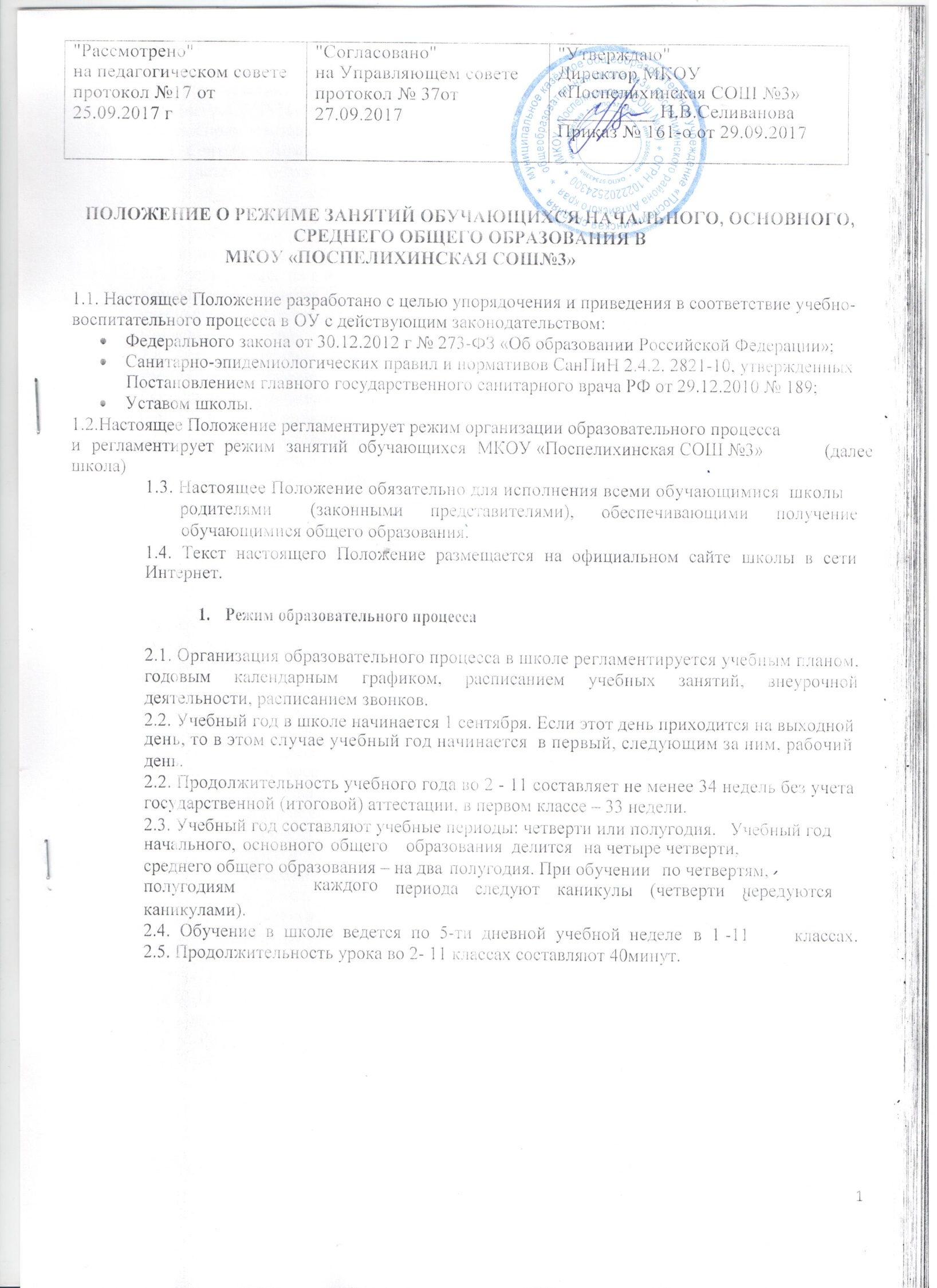 2.6. В соответствии с требованиями Санитарно-эпидемиологических правил и нормативов СанПиН 2.4.2. 2821-10 для облегчения процесса адаптации детей к требованиям ОУ в 1-х классах применяется ступенчатый метод постепенного наращивания учебной нагрузки:  Сентябрь-октябрь – 3 урока по 35 минут (для прохождения учебной программы  четвертые уроки заменяются целевыми прогулками на свежем воздухе. Основание: письмо Министерства образования и науки РФ от 20.04.2011 г. № 408/13-13. Рекомендации по организации обучения первоклассников в адаптационный период); Ноябрь-декабрь – 4 урока по 35 минут;Январь – май – 4 урока по 40 минут.2.7. Учебные занятия в школе начинаются в 9 часов и организуются в одну смену. Консультации, занятия дополнительного образования (кружки, секции) организуются после учебных занятий не ранее, чем через 40 минут после окончания последнего урока. Проведение нулевых уроков в школе запрещается.2.8.  Продолжительность перемен между уроками установлена в соответствии с требованиями Санитарно-эпидемиологических правил и нормативов СанПиН 2.4.2. 2821-10. Гигиенические требования к условиям обучения в ОУ п.10.12: после каждого урока предоставляется перерыв не менее 10 минут. Для организации питания обучающихся предоставляются 2 перемены по 20 минут.2.9.  Расписание звонков:9-00 – 9-40		10 мин9-50 – 10-30		20 мин10-50 – 11-30		20 мин11-50 – 12-30		10 мин12-40 – 13-20		10 мин13-30 – 14-10		10 мин14-20 – 15-002.10. Горячее питание обучающихся осуществляется в соответствии с расписанием, утвержденным на каждый учебный период директором школы.2.11. Аудиторная учебная нагрузка обучающихся не должна быть меньше минимальной обязательной и не должна превышать предельную допустимую аудиторную учебную нагрузку обучающихся.1 класс – 21 час в неделю (5-ти дневная учебная неделя);2-4 классы – предельно допустимая аудиторная нагрузка при 5-ти дневной учебной неделе – 23 часа в неделю;5 класс – предельно допустимая аудиторная нагрузка при 5-ти дневной учебной неделе – 29 часов в неделю; 6 класс – предельно допустимая аудиторная нагрузка при 5-ти дневной учебной неделе – 30 часов в неделю;7 класс - предельно допустимая аудиторная нагрузка при 5-ти дневной учебной неделе – 32 часа в неделю;8 класс - предельно допустимая аудиторная нагрузка при 5-ти дневной учебной неделе – 33часов в неделю;9 класс - предельно допустимая аудиторная нагрузка при 5-ти дневной учебной неделе – 33 часов в неделю;10-11  классы - предельно допустимая аудиторная нагрузка при 5-ти дневной учебной неделе – 34 часа в неделю.2.12.Расписание уроков составляется в соответствии с гигиеническими требованиями к расписанию уроков с учетом умственной работоспособности обучающихся в течение дня и недели.2.13. В школе установлены следующие основные виды учебных занятий: урок, практическая работа, лабораторная работа, экскурсия.2.14. С целью профилактики утомления, нарушения осанки, зрения обучающихся на уроках проводятся физкультминутки, динамические паузы и гимнастика для глаз.2.15. В начальных классах плотность учебной работы обучающихся на уроках по основным предметам не должна превышать 80%.2.16. В оздоровительных целях в школе создаются условия для удовлетворения биологической потребности обучающихся в движении. Эта потребность реализуется посредством ежедневной двигательной активности обучающихся:3 урока физической культуры в неделю;физкультминутки на уроках;подвижные перемены;внеклассные спортивные  занятия и соревнования;дни здоровья.3.  Режим каникулярного времени.3.1. Продолжительность каникул в течение учебного года составляет не менее 30 календарных дней.3.2. Продолжительность летних каникул составляет не менее 8 недель.3.3. Для обучающихся в первом классе устанавливаются в течение года дополнительные недельные каникулы (февраль месяц).4.  Режим внеурочной деятельности.4.1. Режим внеурочной деятельности регламентируется расписанием кружков, секций, детских общественных объединений.4.2. Время проведения экскурсий, походов, выходов с детьми на внеклассные мероприятия устанавливается в соответствии с календарно – тематическим планированием и планом воспитательной работы. Выход за пределы школы разрешается только после издания соответствующего приказа директора. Ответственность за жизнь и здоровье детей при проведении подобных мероприятий несет учитель, который назначен приказом директора.4.3. Работа спортивных секций, кружков, кабинета информатики организуется по расписанию, утвержденному директором школы.4.4. При проведении внеурочных занятий продолжительностью более 1 академического часа организуют перемены – 10 минут для отдыха со сменой вида деятельности.5.  Промежуточная и итоговая аттестация обучающихся.5.1. Оценка индивидуальных достижений обучающихся осуществляется по окончании каждого учебного периода:1 класс – по итогам учебного года (безотметочное обучение)2-9 классы – по итогам четверти, учебного года (балльное оценивание)10,11 классы – по полугодиям, учебного года (балльное оценивание).Порядок проведения промежуточной аттестации и системы оценки индивидуальных достижений обучающихся определяется соответствующими локальными актами школы.5.2. Государственная (итоговая) аттестация в выпускных 9 и 11 классах проводится в соответствии с нормативно – правовыми документами Министерства образования и науки РФ, Министерства образования и науки Алтайского края.